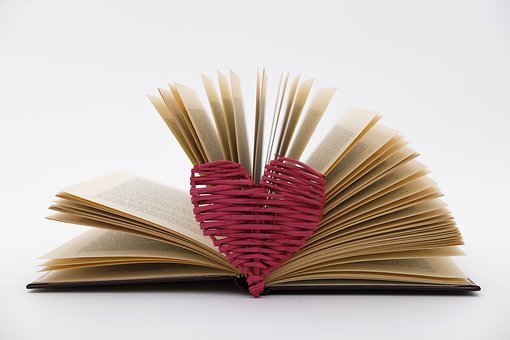 6. in 7.  RAZREDAMBJORNSEN, Ingvar.: Samson&RobertoAPPLEGATE, Katherine: Drevo željaCABOT, Meg: Princeskin dnevnikDAHL, Roald: Čarli in tovarna čokolade/Matilda/Poba/Gravža …DOLINAR, Brane: Dvojne počitniceDOUGLAS, Jozua: Pošastni učitelj plavanjaGAVALDA, Anna: 35 kil upanjaGERVAY, Susane: Jaz sem JackGILBERT, Henry: Robin HoodGLUVIĆ, Goran: Fantje, žoga, punceGOMBAČ, Žiga: Jastrebov let/Polnočna zajeda/Risova bratovščinaFINE, Anne: ZijaloINGOLIČ, Anton: Deček z dvema imenoma/Tajno društvo PGCJELEN, Nina: NajKASTNER, Erich: Dvojčici/Emil in detektiv/Leteča učilnicaKONC LORENZUTTI, Nataša: Avtobus ob treh/Gremo mi v tri krsneKOREN, Majda: Župcin dnevnikLAINŠČEK, Feri: Ajša Najša/Velecirkus ArgoLINDGREN, Astrid: Brata Levjesrčna/Emil iz Löneberge/Erazem in potepuh/Bratec in kljukec iz strehe …MATÈ, Miha: Babica v supergahMEBS, Gudrun: NedeljkaMINTE KÖNIG, Bianka: Sporočila iz osntranstvaMÖDERNDORFER, Vinko: Kot v filmu/Kit na plaži …NESBO, Jo: Doktor Proktor in veliki rop zlata …OMAHEN, Nejka: Dež/Silvija/Veliko srce PALACIO, R. J.: Čudo/Julijanova zgodba/Charlotina zgodbaPARR, Maria.: Tonja iz Hudega brega/Vafljevi srčki/Golmanka in morjePATTERSON, James.: Strašna šolaPETEK LEVKOV, Milan: Lov za templjarskim zakladomPREGL, Slavko: Genij v kratih hlačah/Geniji v dolgih hlačah/Priročnik za klatenje/Srebro iz modre špiljePREGELJ, Sebastijan.: Deček Brin na domačem kolišču/Do konca jezera in naprej/K morjuROWLING, J. K.: Harry Potter (različni naslovi) ROZMAN, Smiljan: Lov za ukradenimi milijoni/Ta glavna UršaROZMAN, Andrej:Predpravljice in popovedkeRUSSELL, Rachel Renee: Zguba – dnevnik SAINT Exupery, Antoine: Mali princSEMENIČ, Simona: Skrivno društvo KRVZSCHMIDT, Annie.: MijaSOKOLV, Cvetka: Reči, ki jih ne razumem/Bo res vse v redu?/Raje umremSUHODOLČAN, Primož: Košarkar naj bo!/Kolesar naj bo!/Ranta vrača udarecŠINIGOJ, Damijan: Iskanje EveTOWNSEND, Sue: Skrivni dnevnik Jadrana KrtaTWAIN, Mark: Prigode Toma SawyerjaTIMM, Uwe: Dirkalni pujs Rudi RilecULLRICH, Hortence: Ne poljubljaj čarovnic/Trapaste blondinkeVIDMAR, Janja: Moja Nina/Druščina iz šestega B/Zgaga in mačje oko/Superzvezda/Elvis Škorc, genialni štor/Pod tvojo posteljo/Elvis Škorc, genialni štorVUKOTIČ, Jaka.: Reformatorji v stripu/ZnamenitniWEEKS, Sarah: Prihani mi mestoWALLIAMS, D.: Vsi ti brezupno obupni otroci 1., 2., 3./Vsi ti brezupno obupni učitelji/Vsi ti brezupno obupni starši/Tiranska teta/Mihec milijarder/Babica barabica/Mišburger/Dedkov veliki pobeg/Ati v zagati/Polnočna tolpa/Ledena pošast